O G L A SO ODREĐENIM BIRAČKIM MJESTIMANA PODRUČJU GRADA PLETERNICE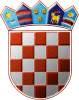 REPUBLIKA HRVATSKAGRADSKO IZBORNO POVJERENSTVO GRADA PLETERNICEBiračko mjesto br.Naziv biračkog mjestaPodručje1.ZGRADA, KLUB ZA MLADE, PLETERNICA, TRG HRVATSKIH BRANITELJA 11PLETERNICA: DR. ANDRIJE ŠTAMPARA, IVANA ŠVEARA, IVANA TOMIĆA BAJE, IVE ANDRIĆA, JOSIPA KOZARCA, MLINSKA, PRILAZ, TRG ZRINSKOG I FRANKOPANA, VINOGRADSKA, TRG BEĆARCA, TRG HRVATSKIH BRANITELJA2.VATROGASNI DOM, PLETERNICA, S. RADIĆA 2PLETERNICA: AUGUSTA ŠENOE, DR. MILE BUDAKA, GRGIN DOL, LJUDEVITA GAJA, MATIJE GUPCA, MIROSLAVA KRLEŽE, STJEPANA RADIĆA, ŠKOLSKA, TIHOMIRA ČULINE3.KUĆA MARIJANE IVANKOVIĆ, PROSTOR ISPOD RESTORANA KLAS, PLETERNICA, ORLJAVSKA 1APLETERNICA: ANTUNA MATIJE RELKOVIĆA, BARUNA FRANJE TRENKA, KRALJA TOMISLAVA, KRALJA ZVONIMIRA, ORLJAVSKA, VLADIMIRA NAZORA4.GRBAVICA, UDRUGA ZA SPORT I REKREACIJU, PLETERNICA, EUGENA PODUBSKOG 89BPLETERNICA: ANTE STARČEVIĆA, EUGENA PODUBSKOG, IVANA GORANA KOVAČIĆA, IVANINDVORSKA, KRALJA PETRA KREŠIMIRA IV., PAVLA RADIĆA5.KUD "ORLJAVA", PLETERNICA, B. J. JELAČIĆA 25PLETERNICA: BANA JOSIPA JELAČIĆA, DOLAČ, FRA KAJE ADŽIĆA, SMRIK6.OŠ "FRA KAJE ADŽIĆA", PODRUČNA ŠKOLA, KUZMICA, KUZMICA 90KUZMICA: KUZMICA, SREDNJE SELO: SREDNJE SELO7.KUĆA ANTE BOŠNJAK, VIŠKOVCI, VIŠKOVCI 13VIŠKOVCI: VIŠKOVCI8.SEOSKI DOM, BLACKO, BLACKO BBBLACKO: BLACKO9.SEOSKI DOM, TRAPARI, TRAPARI BBTRAPARI: TRAPARI10.SEOSKI DOM, NOVOSELCI, NOVOSELCI BBNOVOSELCI: NOVOSELCI11.VATROGASNI DOM, LAKUŠIJA, LAKUŠIJA BBLAKUŠIJA: LAKUŠIJA12.OŠ "FRA KAJE ADŽIĆA", PODRUČNA ŠKOLA, SESVETE, SESVETE BBSESVETE: SESVETE13.KUĆA DRAGANA TURKOVIĆA, ĆOSINAC, ĆOSINAC 30ĆOSINAC: ĆOSINAC14.VATROGASNI DOM, SULKOVCI, SULKOVCI BBSULKOVCI: SULKOVCI15.SEOSKI DOM, BRESNICA, BRESNICA BBBRESNICA: BRESNICA16.SEOSKI DOM, BZENICA, BZENICA BBBZENICA: BZENICA17.VATROGASNI DOM, POŽEŠKA KOPRIVNICA, POŽEŠKA KOPRIVNICA BBPOŽEŠKA KOPRIVNICA: POŽEŠKA KOPRIVNICA18.SEOSKI DOM, KOMORICA, KOMORICA BBKOMORICA: KOMORICA19.OŠ "FRA KAJE ADŽIĆA" PODRUČNA ŠKOLA RATKOVICA, RATKOVICA, RATKOVICA BBRATKOVICA: RATKOVICA20.PROSTOR STARE AMBULANTE, BRODSKI DRENOVAC, BRODSKI DRENOVAC BBBRODSKI DRENOVAC: BRODSKI DRENOVAC21.OŠ "FRA KAJE ADŽIĆA", PODRUČNA ŠKOLA, BUČJE, BUČJE 38BUČJE: BUČJE22.OŠ "FRA KAJE ADŽIĆA", PODRUČNA ŠKOLA, ZAGRAĐE, ZAGRAĐE 37ZAGRAĐE: ZAGRAĐE23.SEOSKI DOM, BILICE, BILICE BBBILICE: BILICE, MIHALJEVIĆI: MIHALJEVIĆI24.KUĆA MARIJE KOVAČEVIĆ, BRĐANI, BRĐANI 34BRĐANI: BRĐANI25.OŠ "FRA KAJE ADŽIĆA", PODRUČNA ŠKOLA, GRADAC, STJEPANA RADIĆA 211GRADAC: ALOJZIJA STEPINCA, ANTE STARČEVIĆA, DOLAČ, KLASIJE, KNEZA BRANIMIRA, KRALJA KREŠIMIRA, KRALJA TOMISLAVA, KRALJA ZVONIMIRA, PAVLA RADIĆA, STJEPANA RADIĆA26.SEOSKI DOM, AŠIKOVCI, AŠIKOVCI BBAŠIKOVCI: AŠIKOVCI27.OŠ "FRA KAJE ADŽIĆA", PODRUČNA ŠKOLA, ZARILAC, ZARILAC 39ZARILAC: ZARILAC28.VATROGASNI DOM, KNEŽCI, KNEŽCI BBKNEŽCI: KNEŽCI29.VATROGASNI DOM, BUK, BUK BBBUK: BUK, RESNIK: RESNIK, SVILNA: SVILNA30.SEOSKI DOM, KALINIĆ, KALINIĆ BBKALINIĆ: KALINIĆ31.KUĆA ĐURE LOMBAR, PLETERNIČKI MIHALJEVCI, PLETERNIČKI MIHALJEVCI 29PLETERNIČKI MIHALJEVCI: PLETERNIČKI MIHALJEVCI32.KUĆA BRANKA DAMJANOVIĆ, TULNIK, TULNIK 29TULNIK: TULNIK33.KUĆA MARIJE ČIČKOVIĆ, MALI BILAČ, MALI BILAČ 15MALI BILAČ: MALI BILAČ34.KUĆA STANKA BARIŠIĆA, DVORANA, VESELA, VESELA 4AVESELA: VESELA35.KUĆA JOSIPA CVETKOVIĆ, POLOJE, POLOJE 13POLOJE: POLOJE36. OŠ "FRA KAJE ADŽIĆA", PODRUČNA ŠKOLA FRKLJEVCI, KADANOVCI, KADANOVCI 5FRKLJEVCI: FRKLJEVCI, KADANOVCI: KADANOVCI, VRČIN DOL: VRČIN DOL